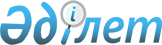 "Солтүстік Қазақстан облысы Тимирязев ауданының аумағында барлық кандидаттарға үгіттік баспа материалдарын орналастыру үшін орындар белгілеу туралы" Солтүстік Қазақстан облысы Тимирязев ауданы әкімдігінің 2021 жылғы 12 сәуірдегі № 77 қаулысына өзгеріс енгізу туралыСолтүстік Қазақстан облысы Тимирязев ауданы әкімдігінің 2022 жылғы 4 мамырдағы № 110 қаулысы. Қазақстан Республикасының Әділет министрлігінде 2022 жылғы 7 мамырда № 27952 болып тіркелді
      Солтүстік Қазақстан облысы Тимирязев ауданы әкімдігі ҚАУЛЫ ЕТЕДІ:
      1. Солтүстік Қазақстан облысы Тимирязев ауданы әкімдігінің "Солтүстік Қазақстан облысы Тимирязев ауданының аумағында барлық кандидаттарға үгіттік баспа материалдарын орналастыру үшін орындар белгілеу туралы" 2021 жылғы 12 сәуірдегі № 77 қаулысына (Нормативтік құқықтық актілерді мемлекеттік тіркеу тізілімінде № 7288 болып тіркелген) келесі өзгеріс енгізілсін:
      көрсетілген қаулының 1-қосымшасы осы қаулының қосымшасына сәйкес жаңа редакцияда жазылсын.
      2. Осы қаулының орындалуын бақылау Солтүстік Қазақстан облысы Тимирязев ауданы әкімі аппаратының басшысына жүктелсін.
      3. Осы қаулы оның алғашқы ресми жарияланған күнінен кейін күнтізбелік он күн өткен соң қолданысқа енгізіледі.
       "КЕЛІСІЛДІ"
      Тимирязев аудандық
      сайлау комиссиясы Солтүстік Қазақстан облысы Тимирязев ауданының аумағында барлық кандидаттарға үгіттік баспа материалдарын орналастыру үшін орындары
					© 2012. Қазақстан Республикасы Әділет министрлігінің «Қазақстан Республикасының Заңнама және құқықтық ақпарат институты» ШЖҚ РМК
				
      Тимирязев ауданы әкімінің міндетін атқарушы

Ж. Макенова
2022 жылғы 4 мамырдағы № 110қаулысына қосымшаСолтүстік Қазақстан облысыТимирязев ауданы әкімдігінің 2021 жылғы "12" сәуірдегі№ 77 қаулысына 1-қосымша
№
Елді мекен 
атауы
Орналастыру орындары
Ақжан ауылдық округі
Ақжан ауылдық округі
Ақжан ауылдық округі
1
Ақжан ауылы
"Солтүстік Қазақстан облысы әкімдігінің білім басқармасы" коммуналдық мемлекеттік мекемесінің "Тимирязев ауданының білім бөлімі" коммуналдық мемлекеттік мекемесі "Ақжан негізгі мектебі" коммуналдық мемлекеттік мекемесі ғимаратының жанында, Мир көшесі, № 6 үй 
Ақсуат ауылдық округі
Ақсуат ауылдық округі
Ақсуат ауылдық округі
2
Ақсуат ауылы 
"Солтүстік Қазақстан облысы әкімдігінің білім басқармасы" коммуналдық мемлекеттік мекемесінің "Тимирязев ауданының білім бөлімі" коммуналдық мемлекеттік мекемесі "Ақсуат орта мектебі" коммуналдық мемлекеттік мекемесі ғимаратының жанында, Гагарин көшесі, № 13 үй
Белоградов ауылдық округі
Белоградов ауылдық округі
Белоградов ауылдық округі
3
Белоградовка ауылы
"Солтүстік Қазақстан облысы әкімдігінің білім басқармасы" коммуналдық мемлекеттік мекемесінің "Тимирязев ауданының білім бөлімі" коммуналдық мемлекеттік мекемесі "Белоградов орта мектебі" коммуналдық мемлекеттік мекемесі ғимаратының жанында, Ученическая көшесі, № 2 үй
Дзержинский ауылдық округі
Дзержинский ауылдық округі
Дзержинский ауылдық округі
4
Дзержинское ауылы
"Солтүстік Қазақстан облысы әкімдігінің білім басқармасы" коммуналдық мемлекеттік мекемесінің "Тимирязев ауданының білім бөлімі" коммуналдық мемлекеттік мекемесі "Дзержинский негізгі мектебі" коммуналдық мемлекеттік мекемесі ғимаратының жанында, Школьная көшесі, № 16 үй
Дмитриев ауылдық округі
Дмитриев ауылдық округі
Дмитриев ауылдық округі
5
Дмитриевка ауылы
"Солтүстік Қазақстан облысы әкімдігінің білім басқармасы" коммуналдық мемлекеттік мекемесінің "Тимирязев ауданының білім бөлімі" коммуналдық мемлекеттік мекемесі "Дмитриев орта мектебі" коммуналдық мемлекеттік мекемесі ғимаратының жанында, Абай көшесі, № 12 үй
6
Жарқын ауылы
"Солтүстік Қазақстан облысы әкімдігінің білім басқармасы" коммуналдық мемлекеттік мекемесінің "Тимирязев ауданының білім бөлімі" коммуналдық мемлекеттік мекемесі "Жарқын орта мектебі" коммуналдық мемлекеттік мекемесі ғимаратының жанында, Сегіз Сері көшесі, № 30 үй
7
Ынтымақ ауылы
"Солтүстік Қазақстан облысы әкімдігінің денсаулық сақтау басқармасы" коммуналдық мемлекеттік мекемесінің "Тимирязев аудандық ауруханасы" шаруашылық жүргізу құқығындағы мемлекеттік коммуналдық кәсіпорынның медициналық пункті ғимаратының жанында, Центральная көшесі, № 25 үй
Докучаев ауылдық округі
Докучаев ауылдық округі
Докучаев ауылдық округі
8
Докучаево ауылы
"Солтүстік Қазақстан облысы әкімдігінің білім басқармасы" коммуналдық мемлекеттік мекемесінің "Тимирязев ауданының білім бөлімі" коммуналдық мемлекеттік мекемесі "Докучаев орта мектебі" коммуналдық мемлекеттік мекемесі ғимаратының жанында, Школьная көшесі, № 23 үй
Есіл ауылдық округі
Есіл ауылдық округі
Есіл ауылдық округі
9
Есіл ауылы
"Солтүстік Қазақстан облысы әкімдігінің денсаулық сақтау басқармасы" коммуналдық мемлекеттік мекемесінің "Тимирязев аудандық ауруханасы" шаруашылық жүргізу құқығындағы мемлекеттік коммуналдық кәсіпорынның медициналық пункті ғимаратының жанында, Мир көшесі, № 23 үй
Интернационал ауылдық округі
Интернационал ауылдық округі
Интернационал ауылдық округі
10
Дружба ауылы
"Солтүстік Қазақстан облысы Тимирязев ауданының Интернационал ауылдық клубы" коммуналдық мемлекеттік мекемесі ғимаратының жанында, Мир көшесі, № 30 үй
Комсомол ауылдық округі
Комсомол ауылдық округі
Комсомол ауылдық округі
11
Комсомольское ауылы
"Солтүстік Қазақстан облысы әкімдігінің білім басқармасы" коммуналдық мемлекеттік мекемесінің "Тимирязев ауданының білім бөлімі" коммуналдық мемлекеттік мекемесі "Комсомол орта мектебі" коммуналдық мемлекеттік мекемесі ғимаратының жанында, Комсомольская көшесі, № 14 үй
Құртай ауылдық округі
Құртай ауылдық округі
Құртай ауылдық округі
12
Степное ауылы
"Солтүстік Қазақстан облысы әкімдігінің білім басқармасы" коммуналдық мемлекеттік мекемесінің "Тимирязев ауданының білім бөлімі" коммуналдық мемлекеттік мекемесі "Степной орта мектебі" коммуналдық мемлекеттік мекемесі ғимаратының жанында, Элеваторная көшесі, № 5 А үй
Ленин ауылдық округі
Ленин ауылдық округі
Ленин ауылдық округі
13
Ленинское ауылы
"Солтүстік Қазақстан облысы әкімдігінің білім басқармасы" коммуналдық мемлекеттік мекемесінің "Тимирязев ауданының білім бөлімі" коммуналдық мемлекеттік мекемесі "Ленин негізгі мектебі" коммуналдық мемлекеттік мекемесі ғимаратының жанында, Лесная көшесі, № 36 үй
Москворецк ауылдық округі
Москворецк ауылдық округі
Москворецк ауылдық округі
14
Москворецкое ауылы
"Солтүстік Қазақстан облысы әкімдігінің білім басқармасы" коммуналдық мемлекеттік мекемесінің "Тимирязев ауданының білім бөлімі" коммуналдық мемлекеттік мекемесі "Москворецкий орта мектебі" коммуналдық мемлекеттік мекемесі ғимаратының жанында, Школьная көшесі, № 16 үй
Мичурин ауылдық округі
Мичурин ауылдық округі
Мичурин ауылдық округі
15
Мичурино ауылы
"Солтүстік Қазақстан облысы әкімдігінің білім басқармасы" коммуналдық мемлекеттік мекемесінің "Тимирязев ауданының білім бөлімі" коммуналдық мемлекеттік мекемесі "Мичурин орта мектебі" коммуналдық мемлекеттік мекемесі ғимаратының жанында, Сәбит Мұқанов көшесі, № 17 үй
Тимирязев ауылдық округі
Тимирязев ауылдық округі
Тимирязев ауылдық округі
16
Тимирязев ауылы
"Солтүстік Қазақстан облысы әкімдігінің білім басқармасы" коммуналдық мемлекеттік мекемесінің "Тимирязев ауданының білім бөлімі" коммуналдық мемлекеттік мекемесі "С. Мұқанов атындағы Тимирязев жалпы білім беретін мектеп-гимназиясы" коммуналдық мемлекеттік мекемесі ғимаратының жанында, Бөкетов көшесі, № 24 үй;
"Солтүстік Қазақстан облысы әкімдігінің білім басқармасы" коммуналдық мемлекеттік мекемесінің "Тимирязев ауданының білім бөлімі" коммуналдық мемлекеттік мекемесі "Сулы-Элеватор негізгі мектебі" коммуналдық мемлекеттік мекемесі ғимаратының жанында, Североморская көшесі, № 36 үй; 
"Солтүстік Қазақстан облысы Тимирязев ауданы әкімдігінің аудандық мәдениет үйі" коммуналдық мемлекеттік қазыналық кәсіпорны ғимаратының жанында, Жеңіс көшесі, № 11 үй; 
"Солтүстік Қазақстан облысы әкімдігінің білім басқармасы" коммуналдық мемлекеттік мекемесінің "Тимирязев ауданының білім бөлімі" коммуналдық мемлекеттік мекемесі "Тимирязев жалпы білім беретін қазақ мектеп-интернаты" коммуналдық мемлекеттік мекемесі ғимаратының жанында, Жұмабаев көшесі, № 10 үй;
"Қазақстан Республикасы Білім және ғылым министрлігі Солтүстік Қазақстан облысы әкімдігінің "Тимирязев агротехникалық колледжі" коммуналдық мемлекеттік мекемесі ғимаратының жанында, Комсомольская көшесі, № 19 үй
Хмельницкий ауылдық округі
Хмельницкий ауылдық округі
Хмельницкий ауылдық округі
17
Хмельницкое ауылы
"Солтүстік Қазақстан облысы Тимирязев ауданының Хмельницкий ауылдық клубы" коммуналдық мемлекеттік мекемесі ғимаратының жанында, Калинин көшесі, № 16 үй
Целинный ауылдық округі
Целинный ауылдық округі
Целинный ауылдық округі
18
Целинное ауылы
"Солтүстік Қазақстан облысы әкімдігінің білім басқармасы" коммуналдық мемлекеттік мекемесінің "Тимирязев ауданының білім бөлімі" коммуналдық мемлекеттік мекемесі "Целинный бастауыш мектебі" коммуналдық мемлекеттік мекемесі ғимаратының жанында, Школьная көшесі, № 8 үй